CENTAR IZVRSNOSTI  IZ MATEMATIKE – NATJECANJE  1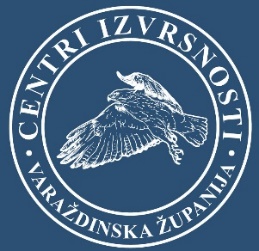 2. RAZRED – 28. siječnja 2023.
1. (8 bodova) Izračunaj:

27 + 32 – (27 + 18) = 27 + 32 – 45 = 14

47 – (39 – 25) + 39 = 47 – 14 + 39 = 72

(43 + 17) + (50 – 17) = 60 + 33 = 93

(70 + 28) – ( 50 + 28) = 98 – 78 = 20

2. (5 bodova) Napiši sve dvoznamenkaste brojeve kojima je zbroj znamenka 5.14, 23, 32, 41, 503. (10 bodova) Ispiši dužine sa slike.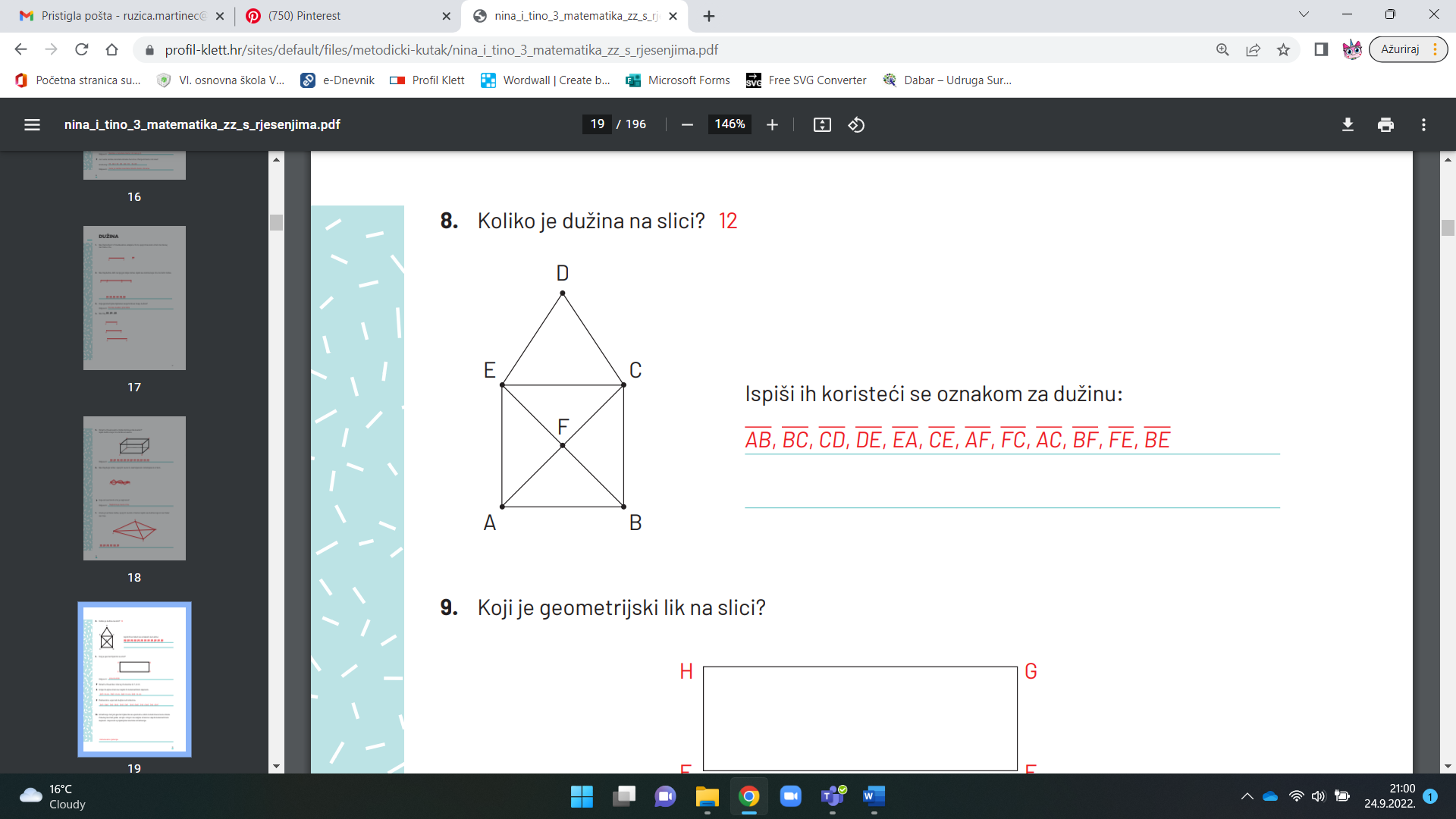 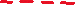 AB, AC, AE, BC, BE, CE ,CD, ED,  - 8 BODOVA    AF, BF, CF, EF – 2 BODA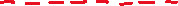 ______________________________________________________________________4. (6 bodova) U školskoj knjižnici je ormar s 10 polica. Na tri police je po 6 knjiga, na 4 police po 7 knjiga, na jednoj je 10 knjiga i na dvije police su po 2 knjige. Knjige treba složiti u novi ormar sa 6 polica tako da na svakoj polici bude jednaki broj knjiga. Koliko će knjiga biti na svakoj polici? 6+6+6 =18   7+7+7+7 = 28   2+2 = 4   18 + 28 +10 + 4 = 60    60 : 6=10_______________________________________________________________

Na svakoj polici će biti 10 knjiga.    Učenik može zadatak riješiti množenjem.
_______________________________________________________________

5. (3 boda) U koverti su od papira izrezani kvadrati, krugovi i trokuti - ukupno 8 komada. Kvadrata ima tri puta više nego trokuta.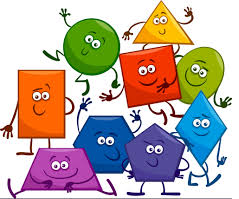 Koliko kojih likova ima u koverti ?
3 kvadrata, 1 trokut, 4 kruga_________________________________________________________________
_________________________________________________________________6. (3 boda)  Marija i Ana imaju ukupno 22 godine. Koliko godina ima Marija, a koliko Ana, ako je Ana 4 godine mlađa od Marije?_________________________________________________________________
Ana ima 9 godina, a Marija 13.
_________________________________________________________________
7. (3 boda) Nastavi nizove.
    a)	22, 25, 28, 31, 34, 37, _40___, __43__, __46__    b)	63, 67, 71, 75, 79, 83, _87___, __91__, ___95_    c)	83, 84, 86, 89, 93, 98, __104__, __111__, __119__
8. (3 boda) Na kazališnoj predstavi srelo se 6 znanaca. Ako se svatko od njih jednom rukuje sa svima ostalima, koliko je to ukupno rukovanja?

15 rukovanja
_________________________________________________________________

_________________________________________________________________




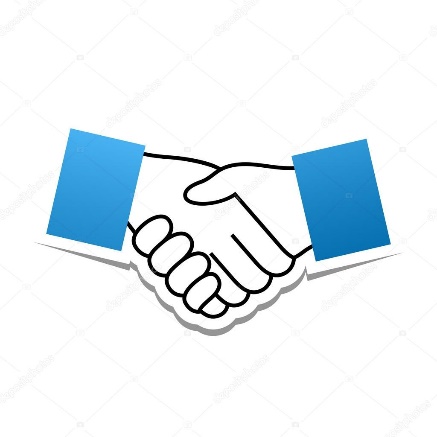 9. (5 bodova) Načini magični kvadrat tako da je zbroj prirodnih brojeva u recima, stupcima i dijagonalama 15.Magični kvadrat može biti riješen i na drugačiji način.

10. (4 boda) Jedna knjiga ima 27 listova, a druga 18 stranica manje. 

  Koliko ukupno stranica imaju te dvije knjige? 
18 stranica = 9 listova   27 + (27 – 9) = 27 + 18 = 45   45 + 45 = 90Ili 27 listova = 54 stranice   54 + ( 54 – 18) = 54 + 36 = 90Imaju 45 listova, a to je 90 stranica. 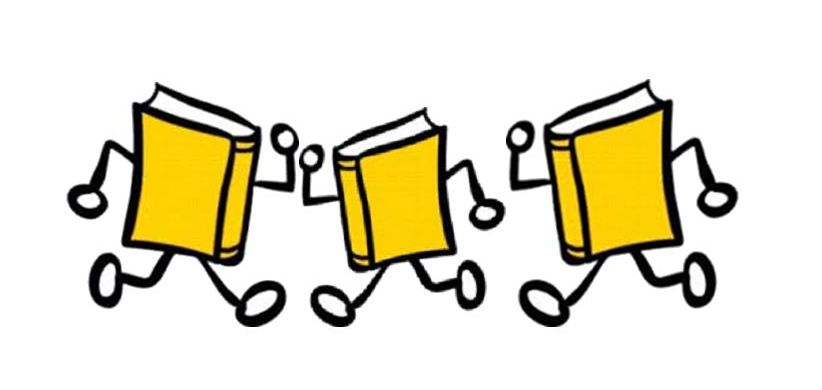 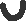 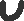 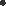 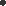 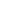 834159672